Intent to Run for Elected Advisor Position on 
TASC Board of Directors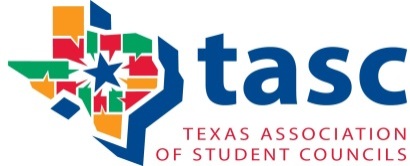 Level (check one)    Middle Level                      High SchoolI understand I am expected to attend the following board events over the next three years.  
(Please initial each item to verify.):___________________ State Steering Committee Retreat (June)___________________ July Board Meeting___________________ November Board Meeting (in conjunction with Middle Level Annual Conference)___________________ April Board Meeting (in conjunction with High School Annual Conferenced)___________________ I also understand I am expected to support through attendance and participation all state events such as Advisors Workshop, Annual Conferences, Leadership Workshops and State Steering Committee Retreat. I am aware that the TASC Board is a working board as well as a strategic board and that I will have responsibilities to fulfill that will take time far beyond board meetings.Candidate Signature  ______________________________________________________________As principal, I am aware of and approve the above candidate’s attendance at all required meetings if he/she is elected to the TASC Board of Directors.Principal’s Signature  ______________________________________________________________*This form is not complete with a letter of intent and vitae.NameAddressCity/State/ZipEmailSchoolPrincipal’s NameSchool AddressSchool City/St/ZipSchool EmailSchool PhoneCell Phone